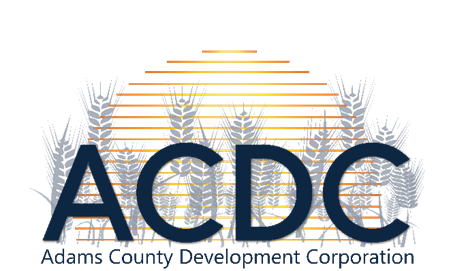 March 21st, 2022 Meeting Agenda7:00pm via Zoom & The Rural CollectiveCall to Order: Josh Ranum called the meeting to order at 7:32 pm.Present: In Person: Josh Ranum, Shawn Hanna, Dorothy Becker, Trevor Wolff, Nicole Sott, Anna Havelka, Jasmin Fosheim. Guests: Mikhayla Bliss (CPO Coordinator), Laura Weber (SBDC), Matt Schneider (Bowling Alley).Agenda:	Motion to Approve: Anna Havelka	2nd: Trevor WolffMinutes from February 16th, 2022 Board Meeting (Attached):	Motion to Approve: Trevor Wolff	2nd: Shawn HannaTreasurer’s Report (Attached): Jasmin Fosheim detailed income and expenses as expressed on the financial statements provided to the board (see attached). ACDC Main Checking showed a balance of $64,485.45. The ACDC Special Account showed a balance of $14,351.17. Balances for the CD’s are as follows: Dacotah Bank CD $6,261.17; Dakota Western Bank CD $3,953.22; and Gate City Bank CD $7,834.13. 	Motion to Approve: Trevor Wolff	2nd: Anna Havelka New Business	SBDC Update, Report, & Budget Request: Laura Weber provided an update/report to the board regarding SDBC. In Adams County specifically, she reported that there were 2 startups, 31 jobs supported, and $280,885 capital formation. Josh Ranum moved to maintain the board’s commitment todonating $5,000, in addition to a Rural Collective membership to SBDC. Nicole Sott 2nd. Motion carried. The board requested that they check with the Chamber of Commerce regarding their interest in splitting the Rural Collective membership for Laura.	Granary Request: Jasmin Fosheim noted that the Granary committee has already secured nearly $16,000 of their $17,000 request, $2000 of which came from the Chamber of Commerce. The board agreed not to donate to this project but agreed to give serious consideration to their next project if and when they request funding again.	April Meeting Date: Next ACDC board meeting to be held Tuesday, April 19th, 2022 at 7pm. Old Business:	CPO Coordinator: Mikhayla Bliss introduced herself to the board, noting her excitement to delve into the community and eagerness to learn. She shared that she has begun training under McKenzie as well as taking an online Quickbooks training course. The board welcomed her. 	Student Representative: Jasmin Fosheim spoke with Olivia Defoe regarding interest in the Student Representative position. She expressed interest in the position.	Hotel Feasibility Study: Jasmin Fosheim requested that  everyone read the Hotel Market Study on their own time and report feedback to her by Wednesday. Sites:The Rural Collective: Jasmin noted that there were no updates regarding The Rural Collective. Bowling Alley: Matt Schneider provided an update on the progress of the bowling alley. Once he receives the final report from the Fire Marshall regarding the fire safety inspection on the building, he can send it to the state to get final approval for his liquor license. Once that step is complete, he will be able to set an opening date. He also noted that a few organizations have reached out to him already about using the building for different events. This year’s after prom party will be hosted at the bowling alley. Matt Schneider also submitted receipts for all improvements required by fire code as requested. Trevor Wolff made a motion to approve reimbursing Matt Schneider for all submitted expenses incurred to meet fire code. Shawn Hanna 2nd. Motion carried.Other Items: Dorothy Becker brought up the Reeder school building. No updates have been provided from DPEC regarding the school.Motion to Adjourn: Trevor Wolff 	2nd: Anna Havelka